PD  K A M E N J A K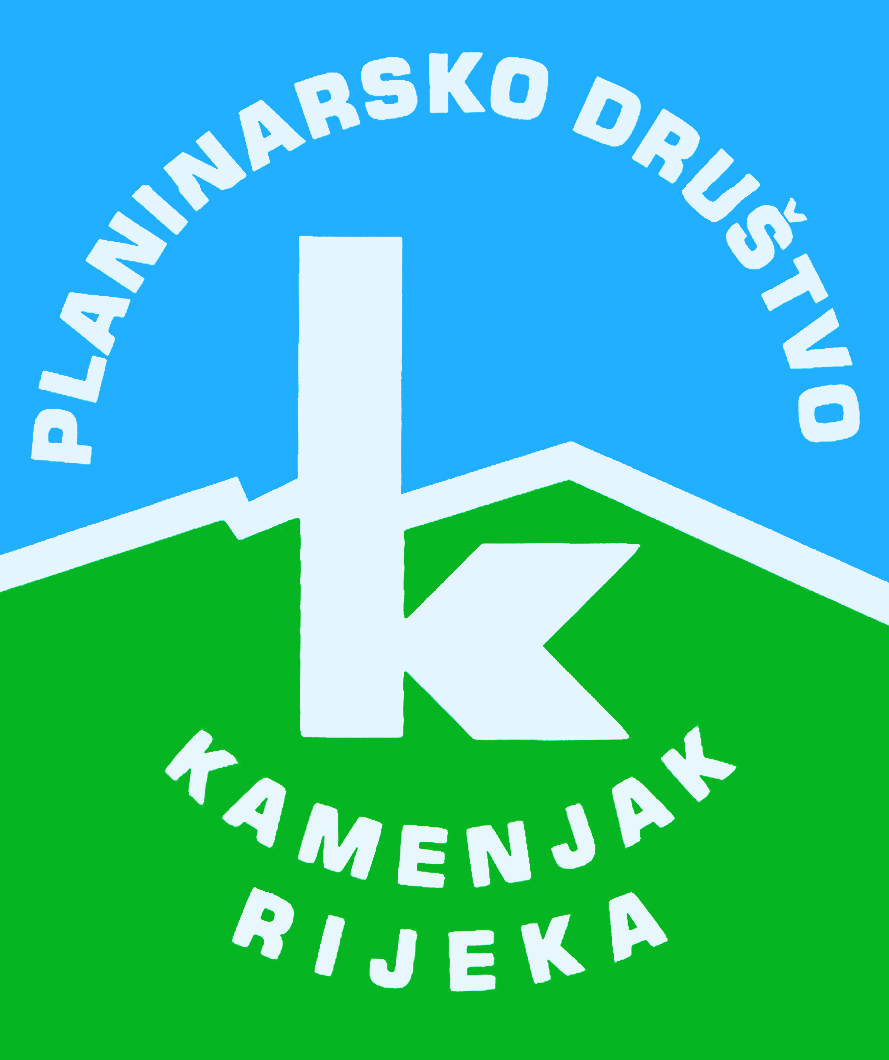 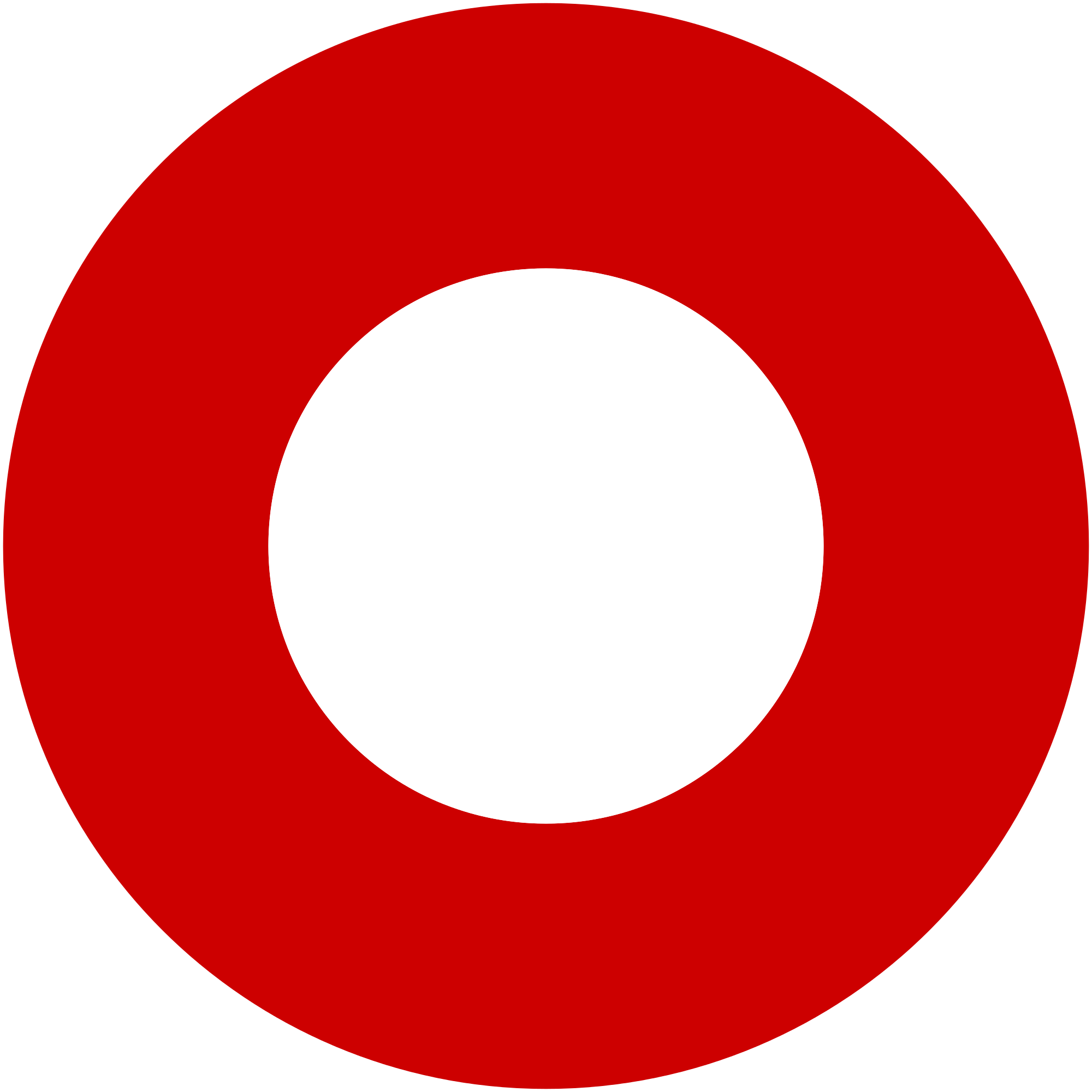 Korzo 40/I - RIJEKA tel: 051/331-212 Prijavom na izlet svaki član Društva potvrđuje da je upoznat sa zahtjevima izleta, da ispunjava zdravstvene, fizičke i tehničke uvjete za sigurno sudjelovanje na izletu, da ima uplaćenu članarinu HPS-a za tekuću godinu, te da pristupa izletu na vlastitu odgovornost. Sudionik je dužan tijekom izleta slušati upute vodiča. U slučaju loših vremenskih prilika ili drugih nepredviđenih okolnosti, vodič ima pravo promijeniti rutu ili otkazati izlet. Tre cime di Lavaredo i Monte Paterno (2744 m)Tre cime di Lavaredo i Monte Paterno (2744 m)nedjelja, 08.07.2018.nedjelja, 08.07.2018.Polazak: Jelačićev trg u 0,15 satiPovratak: u večernjim satimaPrijevoz: autobusCijena: 220 kn prijevoz + 20 kn osiguranje za feratu Opis: 
Tre cime di Lavaredo jedno je od najljepših mjesta u Dolomitima - pogledi na stijene, jezerca, spomenici alpinistima palim u 1. svjetskom ratu (poprište sukoba talijanske i austrijske vojske, danas pod zaštitom UNESCO-a), brojni planinarski domovi, ferata...

Krećemo od doma Auronzo (2320 m) sjeverozapadno oko Tre cime prema riffugio Locatelli (2450 m). Zatim pješačka grupa nastavlja kružnom stazom preko prijevoja Lavaredo do doma Auronzo.

Visokogorska grupa ulazi u feratu De Luca-Innerkofler i penje se na vrh Monte Paterno (2744 m). Silazak sa ferate je na prijevoj Lavaredo i povratak pješačkom stazom do doma Auronzo.

Napomena:
Uplate internetskim bankarstvom i u tajništvu. Kod prijave odaberite grupu. Za feratu je potrebno prethodno iskustvo. Policu osiguranja za feratu 20 kn ne moraju platiti  članovi koji su za zahtjevne terene već osigurani po drugoj osnovi - detalje obavezno javiti tajništvu.Opis: 
Tre cime di Lavaredo jedno je od najljepših mjesta u Dolomitima - pogledi na stijene, jezerca, spomenici alpinistima palim u 1. svjetskom ratu (poprište sukoba talijanske i austrijske vojske, danas pod zaštitom UNESCO-a), brojni planinarski domovi, ferata...

Krećemo od doma Auronzo (2320 m) sjeverozapadno oko Tre cime prema riffugio Locatelli (2450 m). Zatim pješačka grupa nastavlja kružnom stazom preko prijevoja Lavaredo do doma Auronzo.

Visokogorska grupa ulazi u feratu De Luca-Innerkofler i penje se na vrh Monte Paterno (2744 m). Silazak sa ferate je na prijevoj Lavaredo i povratak pješačkom stazom do doma Auronzo.

Napomena:
Uplate internetskim bankarstvom i u tajništvu. Kod prijave odaberite grupu. Za feratu je potrebno prethodno iskustvo. Policu osiguranja za feratu 20 kn ne moraju platiti  članovi koji su za zahtjevne terene već osigurani po drugoj osnovi - detalje obavezno javiti tajništvu.Težina staze: srednje teška staza (4,5 do 7 sati hoda, ovisno o odabranoj grupi )Težina staze: srednje teška staza (4,5 do 7 sati hoda, ovisno o odabranoj grupi )Oprema: Osnovna planinarska oprema, topla odjeća, članska iskaznica, osobna iskaznica, europska zdravstvena iskaznica, hrana i piće iz ruksaka.

Za feratu komplet s tvornički proizvedenim ipsilonom, kaciga, pojas, čeona lampica.Oprema: Osnovna planinarska oprema, topla odjeća, članska iskaznica, osobna iskaznica, europska zdravstvena iskaznica, hrana i piće iz ruksaka.

Za feratu komplet s tvornički proizvedenim ipsilonom, kaciga, pojas, čeona lampica.Vodič(i): Igor Korlević, Boris Kurilić, Zdravko Scheibl, Marko PerkovićVodič(i): Igor Korlević, Boris Kurilić, Zdravko Scheibl, Marko PerkovićPrijave i informacije: u tajništvu Društva do 26.06.2018.Prijave i informacije: u tajništvu Društva do 26.06.2018.